„EU peníze školám“Projekt DIGIT – digitalizace výuky na ISŠTE Sokolovreg.č. CZ.1.07/1.5.00/34.0496Tento výukový materiál je plně v souladu s Autorským zákonem (jsou zde dodržována všechna autorská práva).Pokud není uvedeno jinak, autorem textů a obrázků je Ing. Luboš Látal.Automatizace – regulované obvodyAutomatizace – regulované obvody – Logaritmický převodníkLogaritmický převodník viz (obr. 1) :Dokažte, že při pokojové teplotě 25 0C platí 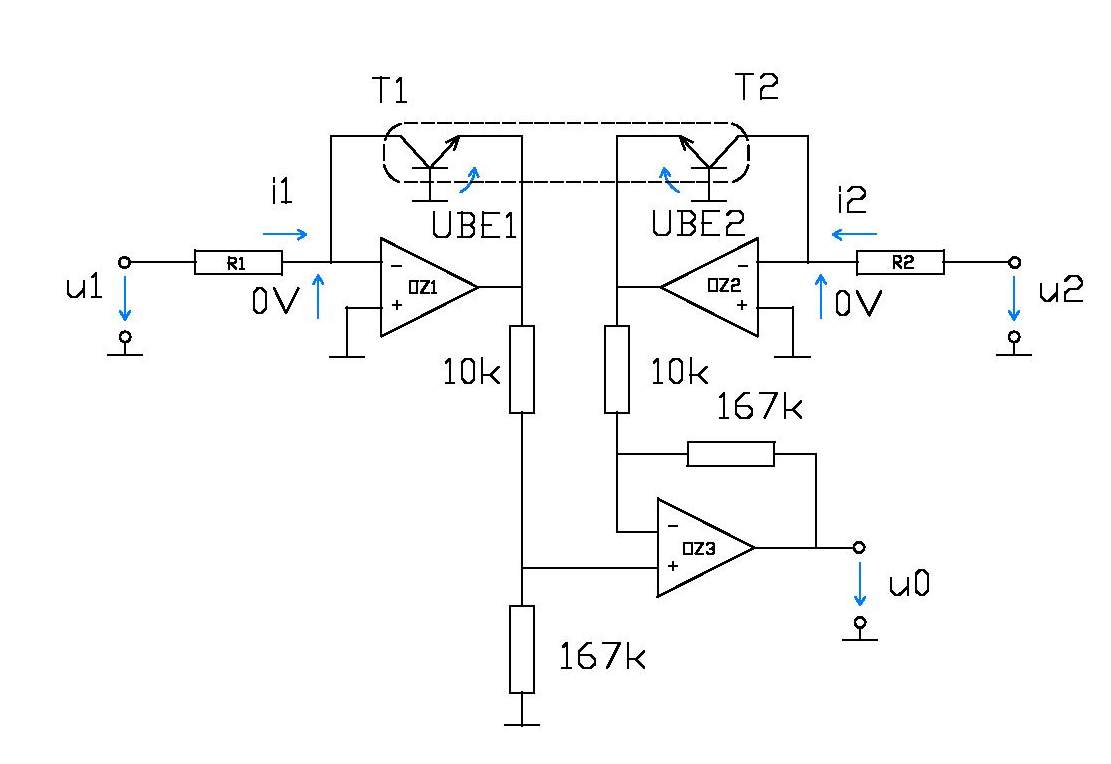 Obr. 1 Logaritmický převodníkPředpokládejme, že tranzistory T1 a T2 mají shodné vlastnosti. Při ideálních operačních zesilovačích OZ1 a OZ2 platí Operační zesilovač OZ3 tvoří diferenční zesilovač, jehož výstupní napětí jeKolektorový proud tranzistoru je určen vztahem kde je teplotní napětí při 25 0C (298K), k Boltzmannova konstanta,q náboj elektronu,UBE napětí mezi bází a emitorem,IKO závěrný proud tranzistoru (konstanta).Dále platí, že (základ přirozeného logaritmu), protoLehce lze nyní odvodit, žeProtože kolektorové proudy i1 a i2 jsou určeny napětími u1 a u2, platíanalogickyPro výstupní napětí platí Je ale zřejmé, že se změnou teploty tranzistorů se bude měnit i napětí UT a tedy převodní konstanta 998,7 mV.CvičeníDo daného obrázku logaritmického převodníku dopiš jednotlivé veličiny popisující tento převodník. 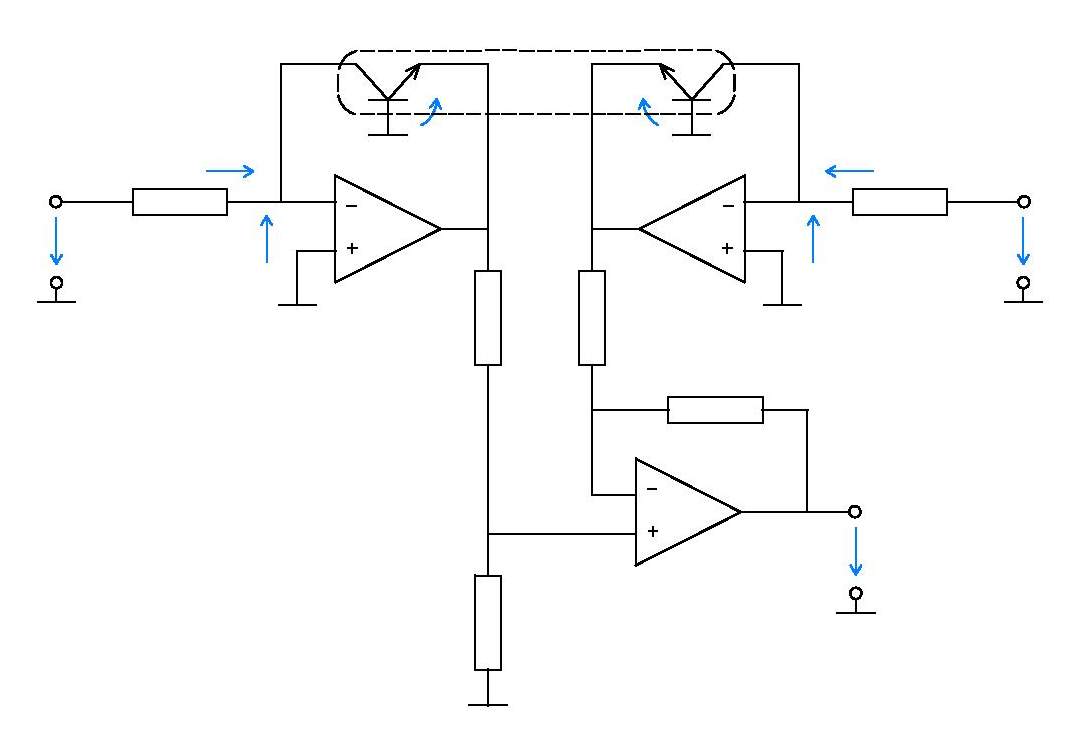 Po provedení důkazu, zkus napsat vztahy, který platí při ideálních operačních zesilovačích OZ1 a OZ2. TestNapětí UBE je napětí mezi čím?bází a emitorembází a tranzistorembází a sledovačembází a zesilovačemSe změnou teploty tranzistorů se bude dít co?a) bude se měnit i napětí UTb) napětí UT se měnit nebudec) bude se měnit i napětí UBE                    d) nebude se dít nicOperační zesilovač OZ3 tvoří diferenční zesilovač, jehož výstupní napětí je?a)b) c)d) III/2 Inovace a zkvalitnění výuky prostřednictvím ICTVY_32_INOVACE_7_1_20Název vzdělávacího materiáluAutomatizace – regulované obvody – Logaritmický převodníkJméno autoraIng. Luboš LátalTematická oblastAutomatizace - regulované obvodyVzdělávací obor26-41-M/01 ElektrotechnikaPředmětElektrotechnická měřeníRočník3. Rozvíjené klíčové kompetenceŽák aktivně rozvíjí získané poznatky pro uplatnění v praxi. Rozvoj technického myšleníPrůřezové témaElektronika, matematikaČasový harmonogram1 vyučovací hodinaPoužitá literatura a zdrojeElektrotechnická měření, J. Husman, M. Marťak, J. Koudelka, SNTL 1989Pomůcky a prostředkyInteraktivní tabule, dataprojektorAnotaceLogaritmický převodník, kolektorový proud, tranzistorZpůsob využití výukového materiálu ve výuceVýklad, cvičení, testDatum (období) vytvoření vzdělávacího materiáluZáří 2013